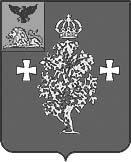 Администрация Борисовского района Управление образования администрации Борисовского районаПРИКАЗп. Борисовка«17» мая 2016 года                                                                                               № 355О проведении просветительского семинара«Внедрение в общеобразовательных учреждениях Борисовского района единого классического стиля одежды для педагогических работников»С целью реализации проекта "Внедрение в общеобразовательных учреждениях Борисовского района единого классического стиля одежды для педагогических работников", оказания методической помощи педагогическим работникам пилотных общеобразовательных учреждений, ответственных за внедрение единого классического делового стиля одежды педагогов в учреждении приказываю:1. Провести 1 июня 2016 года районный просветительский семинар "Внедрение в общеобразовательных учреждениях Борисовского района единого классического стиля одежды для педагогических работников" для педагогических работников пилотных общеобразовательных учреждений, ответственных за внедрение единого классического делового стиля одежды педагогов в учреждении, на базе МБОУ "Борисовская СОШ №1 им. А.М. Рудого".2. Утвердить программу проведения просветительского семинара (Приложение 1).3. Назначить ответственной за проведение просветительского семинара Е.С. Куртову, начальника отдела оценки качества образования управления образования администрации Борисовского района.4. Руководителям общеобразовательных организаций  направить педагогических работников пилотных общеобразовательных организаций , ответственных за внедрение единого классического стиля одежды для педагогических работников, для участия в просветительском семинаре.5. Контроль исполнения приказа оставляю за собойНачальник управления образования администрации Борисовского района                                                               Е.И. ЧухлебоваПриложение  № 1к  приказу управления образования администрации Борисовского районаот «17» мая 2016 года № 355Программа проведенияпросветительского семинара"Внедрение в общеобразовательных учреждениях Борисовского района единого классического стиля одежды для педагогических работников"Цель: реализация плана проекта "Внедрение в общеобразовательных учреждениях Борисовского района единого классического стиля одежды для педагогических работников", оказания методической помощи педагогическим работникам пилотных общеобразовательных учреждений, ответственных за внедрение единого классического делового стиля одежды педагогов в учреждении.Участники семинара: педагогические работники пилотных общеобразовательных учреждений ответственные за внедрение единого классического стиля одежды для педагогических работников.Дата и время проведения: 01.06.2016 года с 10.00 до 12.00 часов.Место проведения: МБОУ "Борисовская СОШ №1 им. А.М. Рудого", п. Борисовка, ул. Советская, д.1..Время работыНаправление работы семинараОтветственные10.00 – 10.20Заезд участников семинара, регистрацияЕ.С. Куртова, начальник отдела оценки качества образования управления образования администрации Борисовского района10.20 – 10.40Открытие семинара. Приветствие участников семинараЕ.И. Чухлебова, начальник управления образования администрации Борисовского района;Е.С. Куртова, председатель районной организации Профсоюза работников образования и науки РФ.10.40 – 11.00Современные тенденции и цветовая гамма при составлении гардероба педагогического работника»А.Д. Ивичук, педагог дополнительного образования МБУ ДО «Борисовский Дом творчества»11.00 – 11.10Подвидение итогов семинараЕ.И. Чухлебова, начальник управления образования администрации Борисовского района;Е.С. Куртова, председатель районной организации Профсоюза работников образования и науки РФ.11.10.11.30Отъезд участников семинара